FiiO                                D3                                                                 User manual                      Read this instruction carefully before using the productIntroduction to FiiO D3—Optical/Coaxial R/L Analog convertor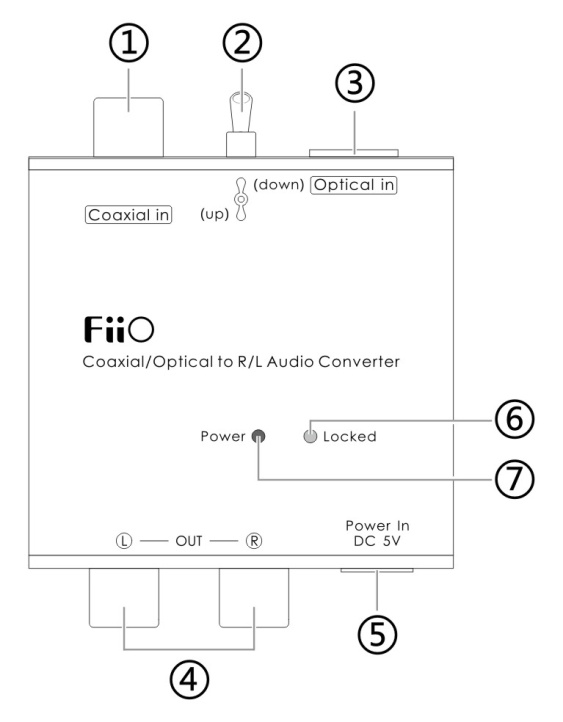 Digital signal coaxial input port:Coaxial/Optical switch:Put it upward is coaxial    , 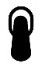 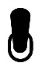 downward is optical     Digital signal optical input portAnalog audio signal RCA L/R output portUSB power supply input: DC5VIndicated light for signal status: when machine work, the blue light on.Power indicator: when power on, red light is on; power off, the light off.Specification:D3 BRIEF INSTRUCTIOND3 is a digital audio analog convertor, which can transfer digital audio (optical/coaxial) to two channels analog audio and amplify the output (but using directly on headphone is not recommended), just suitable for using together with the devices such as digital television, CD/DVD/Blue-ray player etc., which with coaxial or optical digital signal output.Feature and main function:●Built-in high-performance phase locked loop (PLL), with extra-low JITTER digital receiver chip WM8805.●Maximum support 192KHz/24bit audio signal●Optical/coaxial optional input function● 2 channels standard RCA output port● Indication for digital receiving status (LOCKED) ● MINI USB power supply portPackage list (Please verify if you received items below)IMPORTANT NOTEImportant note:★Please keep the device dry and far away from moisture and humid environment，such as rain and any liquid or water with corrosion that will damage the device★Do not try to open ，repair the device and place it near a source of  liquid★Please see to it that original power supply are required，or high quality power supply with voltage range with 5V200mA ，without  warranty when the device be damaged by the third party using unsuitable power supply★ If the native machine cannot work normally or any other questions, please visit our website (  http://www.fiio.com.cn/support/FeekBack.aspx ) to post comments or send email to service@fiio.com.cn  Cannot work or abnormal to work：●with no sound output or with distortion, please be sure that the audio source and music file is not damaged, or try to re-plug the USB power●Music input connector might have a faulty or unsuitable connection ，please reconnect the plug●Please use the include stock cable or a compatible frequency connect cable in order to ensure a secured output●Power supplyDC 5V●Output amplitude1.6V（0dB Fs）●Frequency Response20Hz~20KHz●Signal to Noise Ratio≥90dB●Crosstalk75dB●Total harmonic distortion<0.01%(10mW)●Size61.6mm×49.1mm×21mm● Weight50g     D3                                    1PCS     Power adaptor                         1PCS     User manual                           1PCSQualified Certificate                                             V00DATE:                 Guangzhou  FiiO Electronic Technology Ltd. （dd-mm-yyyy）                Tel: 020-62679040    Fax: 020-62679042                                Address: 2/F, F Building, Hougang Industrial Zone, Shigang Village, Huangshi West Road, Baiyun District, Guangzhou, China.                                http:// www.fiio.com.cn   Postcode：510430QC:                                                                                  5190064Manufactured by Fiio                                    Made in china